Windows Fehlermeldungen:Fotos von Kamera übertragen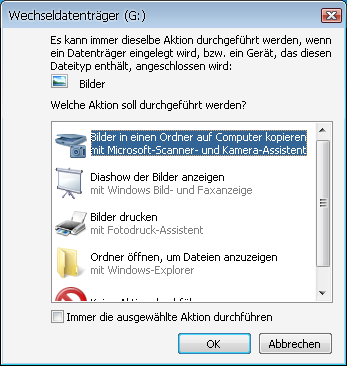 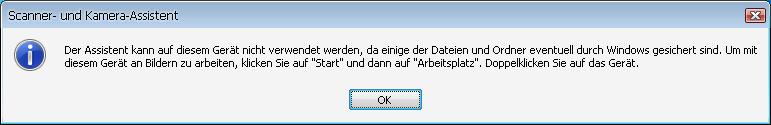 Heimnetzwerk erstellen – Assistent funktioniert nicht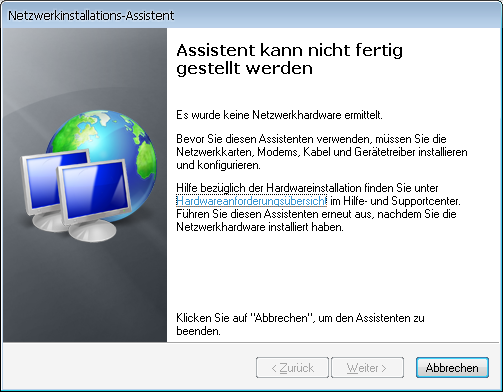 